4 пп8 Урок: 28 сентября (1 смена) и 30 сентября (2 смена)Сольфеджио и муз.литература. Преподаватель: Леонова Виктория ЭдуардовнаТема: Интервалы. Повторение.Вспомните количественную и качественную величину интервалов: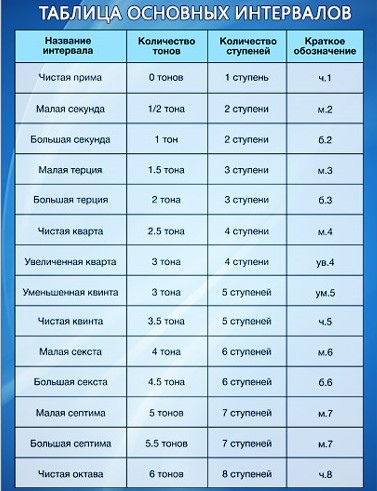 Повторите 3 вида минора. Строение минорной гаммы.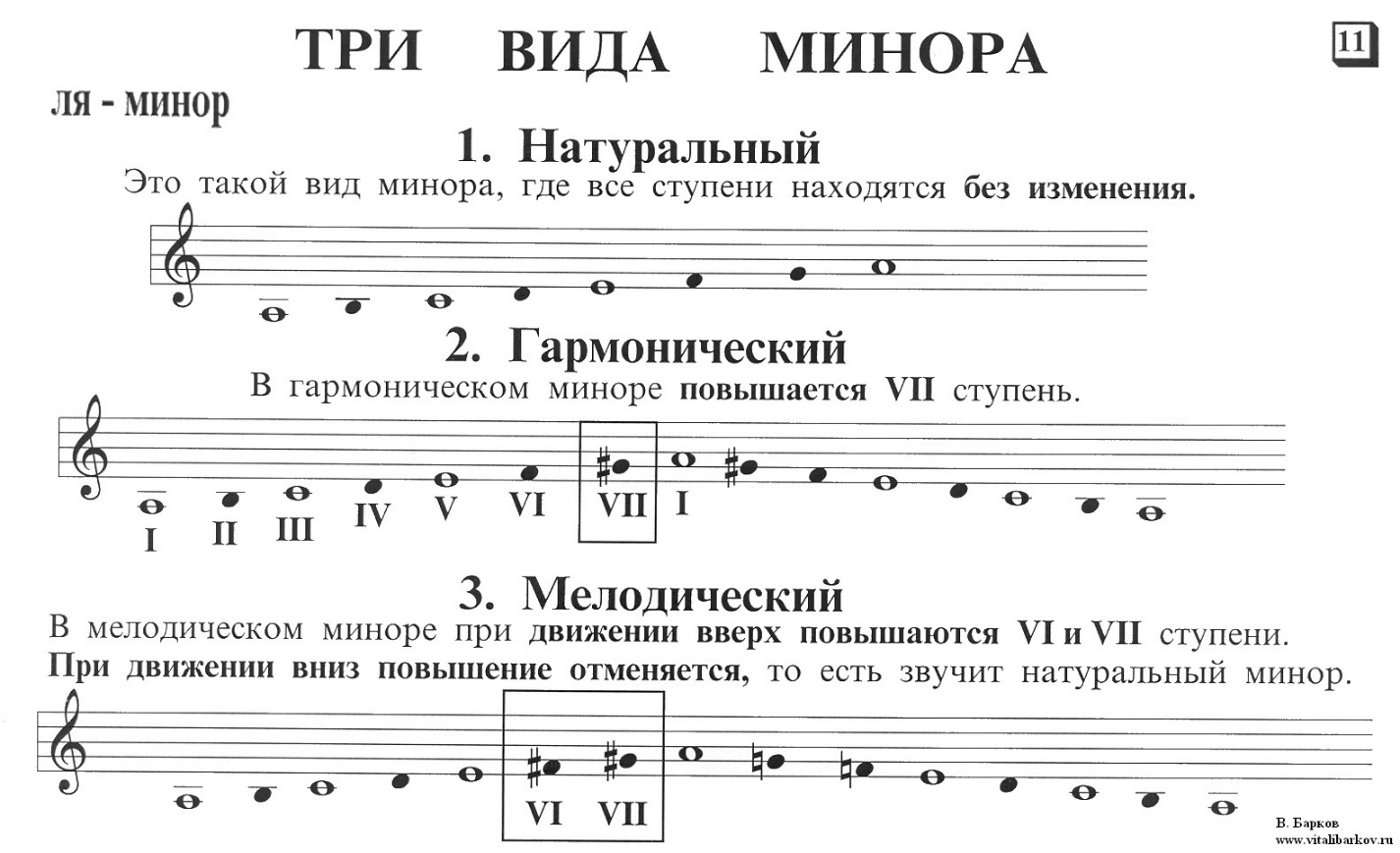 Выполните задания по рабочей тетради:с.2,4 – выучитьс.6 (всё), с.8 №14,15Муз. литератураТема: Средства музыкальной выразительности.Перепишите в тетрадь данные понятия:Музыка имеет свои специфические выразительные средства. Вот ключевые из них:Ритм - соотношение длительностей звуков/нот в их последовательности.Мелодия - представляет собой развитую и законченную музыкальную мысль, выраженную одноголосно.Лад - система, связывающая звуки различной высоты (cуществует два его вида: мажор и минор).Фактура– это устройство музыкальной ткани, совокупность ее элементов (мелодии, аккомпанемента, баса и т.д.).Тембр - колористическая окраска звука.Темп - скорость следования метрически счетных единиц.Динамика - различной степени сила звучания, громкости и их изменения.Штрих - способ исполнения нот, образующих звук.